Numune alımında ve numunelerin labarotuvara transferinde önemli noktalarNumune alımında tüp üzerine hasta adı ve soyadı,tarih ve saat gibi tanıtıcı bilgiler yazılmalı ve istem otomasyona da eksiksiz girilmeli.Numune alımı veya toplanması sırasında istenilen analizi etkileyecek şartların oluşumu önlenmeli ve numune hiç zaman kaybedilmeden laboratuvara ulaştırılmalıdır.Numune servis çalışanı tarafından getirilmeli,hasta veya yakınıyla gönderilmemeli.Numunenin alınacağı tüp istenilen analize göre uygun özellikte olmalıdır.Numune istenilen analizde değişikliğe neden olmayacak koşullarda, numune taşınma kabında veya güvenli şekilde taşınacak bir kapta ve en kısa zamanda laboratuvara ulaştırılmalıdır.Numune ile birlikte hasta ile ilgili demografik bilgilerin ve analizlerin yazıldığı istek kağıdı da laboratuvara gönderilir.Bazı analizler için örneğin buz üzerinde veya soğukta (4 derece)taşınması, bazı analizler için örneğin ışıktan korunması önemlidir.Hepatit ve HİV enfeksiyonu riski taşıyan hasta numunesi belirtilmelive tüpün üstüne de belirtilmelidir.Numune ve istek formu aynı numara ile kodlanır ve numune üzerindeki isimle istek formundaki isim karşılaştırılır.Numunenin çalışılacak teste uygun ve yeterli olup olmadığı kontrol edilir.Toplanmış olarak laboratuvara getirilen idrarın, dikkatlice hacmi ölçülür. Hacmi kaydedilir ve iyice homojen hale getirildikten sonra yeterli miktar alınıp analizde kullanılır.Numunenin çalışılacak teste uygun ve yeterli olup olmadığı kontrol edilir.Bazı numuneler, hastadan alındıktan sonra analize kadar soğukta tutulur, buna dikkat edilmelidir. Gerekirse serum veya plazma ayrımı soğutmalı santrifüjde yapılır.Plazma veya serum şekilli elemanlardan santrifüfgasyonla ayrılır. Bu işlem, kan alındıktan sonra en geç 2 saat içinde yapılmış olmalıdır.Kronik böbrek yetmezliği olan hastalarda serum ayrıldıktan sonra pıhtı oluşabilir. Buna dikkat edilmelidir.Numunelerin stabilizasyonu ve saklanmasıAnaliz hemen yapılmayacaksa serum +4,-20 veya -70 derecede ağzı kapalı olarak saklanmalıdır.Serum veya plazma elde edildikten sonra en geç 4 saat içinde çalışılmayacaksa +4 derecede ağzı kapalı olarak 1 gün saklanabilir.Ancak bilirubin gibi ışığa ve havaya duyarlı maddeler hemen çalışılmalıdır.Numunelerin bulunduğu ortamın sıcaklığının fazla olması numunede buharlaşmaya ve serumdaki analitlerin konsantrasyonunda rölatif artışa neden olabilir.24 saatten fazla bekletilen serum ve idrarda +4 derecede sanlansa bile bakteri üremesi olabilir. Bu yüzden serumun dondurulması daha doğru ve bu sayede serumdaki birçok analit bozulmadan aylarca saklanabilir.Dondurulmuş serum çalışacağı zaman eritilip oda sıcaklığına getirilmelidir.Kanı dondurmak hemolize neden olur. Serum veya plazması ayrılmadan kan dondurulmamalıdır.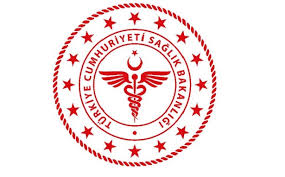 SAVUR PROF. DR. AZİZ SANCAR İLÇE DEVLET HASTANESİBİYOKİMYA LABORATUVARI NUMUNELERİN ALINMASI VE TRANSFER SÜRECİ TALİMATI SAVUR PROF. DR. AZİZ SANCAR İLÇE DEVLET HASTANESİBİYOKİMYA LABORATUVARI NUMUNELERİN ALINMASI VE TRANSFER SÜRECİ TALİMATI SAVUR PROF. DR. AZİZ SANCAR İLÇE DEVLET HASTANESİBİYOKİMYA LABORATUVARI NUMUNELERİN ALINMASI VE TRANSFER SÜRECİ TALİMATI SAVUR PROF. DR. AZİZ SANCAR İLÇE DEVLET HASTANESİBİYOKİMYA LABORATUVARI NUMUNELERİN ALINMASI VE TRANSFER SÜRECİ TALİMATI SAVUR PROF. DR. AZİZ SANCAR İLÇE DEVLET HASTANESİBİYOKİMYA LABORATUVARI NUMUNELERİN ALINMASI VE TRANSFER SÜRECİ TALİMATI SAVUR PROF. DR. AZİZ SANCAR İLÇE DEVLET HASTANESİBİYOKİMYA LABORATUVARI NUMUNELERİN ALINMASI VE TRANSFER SÜRECİ TALİMATI SAVUR PROF. DR. AZİZ SANCAR İLÇE DEVLET HASTANESİBİYOKİMYA LABORATUVARI NUMUNELERİN ALINMASI VE TRANSFER SÜRECİ TALİMATI SAVUR PROF. DR. AZİZ SANCAR İLÇE DEVLET HASTANESİBİYOKİMYA LABORATUVARI NUMUNELERİN ALINMASI VE TRANSFER SÜRECİ TALİMATI  KODUBL.TL.12YAYIN TARİHİ07.08.2018REVİZYON TARİHİREVİZYON NO00SAYFA SAYISI 01HAZIRLAYANKONTROL EDENONAYLAYANKalite Yönetim Direktörüİdari ve Mali İşler Müdür V.BaşhekimTürkan GELENVeysel ŞAŞMAZOğuz ÇELİK